Site Manager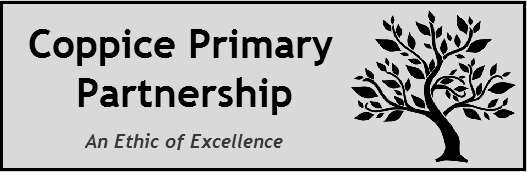 Person SpecificationAttributesEssential CriteriaDesirable CriteriaKnowledgeStandard office proceduresMicrosoft Office: Word and Excel to produce documents and basic spreadsheetsGDPRBasic Health and Safety, SafeguardingDatabase / Management Information SystemsKnowledge of policies and procedures relating to child protection, health, safety, security, equal opportunities and confidentialityExperienceRelevant experience of working in a general office /administration environment Office / reception management / first contact with customers / visitors Working closely as part of a team and/or line management others Following process e.g. purchase ordersExperience of working with children within a school settingMaintaining electronic recordsSkills & AbilityGood level of spoken and written English to communicate confidently, effectively, and accurately.Good level of numeracy and analytical skills to reconcile financial transactions and perform basic calculations.Communicates in a clear, concise and polite manner on the telephone and face to facePrecision in the use of keyboard; can compose a clear message via email, letters and reportsAdhere’s to policy and procedureCompletes work with accuracy and good presentation Develops and maintains effective working relationships with a wide range of peopleOrganises own work in line with school’s annual Calendar  AttitudesAttitudesCommitment to own development/willing to undertake job related trainingCommitment to equality of opportunity. Commitment to race and gender equality and social inclusion.An understanding of the ethos of the school and support school in promoting values and a moral code.Understanding of the needs to promote positive role modelsRole Specific RequirementsAttention to Detail:  Meticulous attention to detail in identifying and addressing maintenance needs, safety concerns and cleanliness throughout the school to ensure compliance with statutory health and safety standards and a high level of pride for our school.Proactive Approach:  Demonstrate a proactive approach in identifying potential issues and taking preventative measures to maintain a secure and optimal learning environment.Competent in a Basic Level of Trade Standard SkillsOrganised:  Maintain a system for tracking and managing maintenance requests, equipment inventory, contractor work and necessary supplies.  Keep accurate records of completed tasks and ongoing projects.Ability to prioritise: Address urgent issues promptly while also planning and executing preventative maintenance schedules.Teamwork and Communication:  Collaborate with other staff to coordinate maintenance activities and ensure the overall functionality of the school facility.  Desirable Qualifications or Experience (advantageous but ongoing training and development will also be provided):